UNIVERSIDADE FEDERAL DE SÃO JOÃO DEL-REI/UFSJ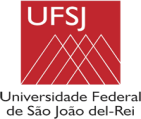 Dispensa de licitação para aquisição de bens, serviços e insumos destinados ao enfrentamento da emergência de saúde pública de importância internacional decorrente do coronavírusDe acordo com a Medida Provisória 926, de 20 de março de 2020, deverão ser atendidas as seguintes condições:I - ocorrência de situação de emergência;II - necessidade de pronto atendimento da situação de emergência;III - existência de risco a segurança de pessoas, obras, prestação de serviços,equipamentos e outros bens, públicos ou particulares; eIV - limitação da contratação à parcela necessária ao atendimento da situação de emergência.O processo deverá ser instruído com:1) Memorando - orientações na página do SECOL.2) Termo de referência simplificado ou de projeto básico simplificado (modelos na página do SECOL), contendo:I - declaração do objeto;II - fundamentação simplificada da contratação;III - descrição resumida da solução apresentada;IV - requisitos da contratação;V - critérios de medição e pagamento;VI - estimativas dos preços obtidos por meio de, no mínimo, um dos seguintes parâmetros:a) Portal de Compras do Governo Federal;b) pesquisa publicada em mídia especializada;c) sítios eletrônicos especializados ou de domínio amplo;d) contratações similares de outros entes públicos; oue) pesquisa realizada com os potenciais fornecedores; eVII - adequação orçamentária.* Excepcionalmente, mediante justificativa da autoridade competente, será dispensada a estimativa de preços.* Os preços obtidos a partir da estimativa não impedem a contratação pelo Poder Público por valores superiores decorrentes de oscilações ocasionadas pela variação de preços, hipótese em que deverá haver justificativa nos autos.3) Documentos de habilitação (certidões) - links na página do SECOL.* Na hipótese de haver restrição de fornecedores ou prestadores de serviço, a autoridade competente, excepcionalmente e mediante justificativa, poderá dispensar a apresentação de documentação relativa à regularidade fiscal e trabalhista ou, ainda, o cumprimento de um ou mais requisitos de habilitação, ressalvados a exigência de apresentação de prova de regularidade relativa à Seguridade Social e o cumprimento do disposto no inciso XXXIII do caput do art. 7º da Constituição (proibição de trabalho noturno, perigoso ou insalubre a menores de dezoito e de qualquer trabalho a menores de dezesseis anos, salvo na condição de aprendiz, a partir de quatorze anos).4) Orçamentos - orientações na página do SECOL.5) Quadro comparativo de preços - modelos na página do SECOL.